MUNICIPIO DE TLAJOMULCO DE ZÚÑIGA, JALISCOOFICIALÍA MAYOR“CONVOCATORIA DE LICITACIÓN PÚBLICA LOCAL”OM-35/2022 “ADQUISICIÓN EQUIPO DE CÓMPUTO Y ACCESORIOS PARA EL GOBIERNO MUNICIPAL DE TLAJOMULCO DE ZÚÑIGA, JALISCO”El Municipio de Tlajomulco de Zúñiga, Jalisco a través de su Unidad  de Compras ubicada en el primer piso del edificio de la calle Higuera número 70, Colonia Centro en Tlajomulco de Zúñiga, Jalisco, con teléfono 01 (33) 32 83 44 00 invita a las Personas Físicas y Morales interesadas, a participar en la LICITACIÓN PÚBLICA LOCAL para la “ADQUISICIÓN EQUIPO DE CÓMPUTO Y ACCESORIOS PARA EL GOBIERNO MUNICIPAL DE TLAJOMULCO DE ZÚÑIGA, JALISCO”, ello de conformidad con el artículo 134 de la Constitución Política de los Estados Unidos Mexicanos, así como el procedimiento que se establece en el Capítulo Segundo “De la Licitación Pública”, previsto por la Ley de Compras Gubernamentales, Enajenaciones y Contratación de Servicios del Estado de Jalisco y sus Municipios, y a efecto de normar el desarrollo de la presente Licitación, se emiten las siguiente:CONVOCATORIA:CRONOGRAMAPara los fines de estas bases, se entiende por:Las Bases de Licitación así como sus respectivos anexos fueron aprobados por unanimidad por el Comité de Adquisiciones del Municipio de Tlajomulco de Zúñiga, Jalisco; la propuesta del “LICITANTE” deberá sujetarse a las especificaciones señaladas en las Bases de esta Licitación y de cada uno de sus Anexos y para ello cada uno de los licitantes deberá de inscribirse en el presente proceso mediante el pago de derechos de Bases de Licitación y registro en lista de licitantes, ello con fundamento en el artículo 133 fracción IX de la Ley de Ingresos del Municipio de Tlajomulco de Zúñiga, Jalisco, por ello deberán de acudir con la orden de pago adjunta al formato PDF que se encuentra firmado de esta convocatoria a cualquiera de las cajas de la 6 a la 16 de la recaudadora central ubicada en Planta Baja de la calle Higuera no. 70, del Centro Administrativo Tlajomulco CAT, Colonia Centro, Tlajomulco de Zúñiga, Jalisco a pagar la cantidad señalada en el apartado costo de las bases, una vez hecho esto se le entregará un recibo oficial con el que deberá de acudir a la Dirección de Recursos Materiales ubicadas en calle Higuera no. 70, primer piso del Centro Administrativo Tlajomulco CAT, colonia Centro, Tlajomulco de Zúñiga, Jalisco, lugar donde se deberá de registrar y le entregaran copias simples y formato Word de la Convocatoria, Bases y Anexos del presente proceso.A t e n t a m e n t eLic. Raúl Cuevas Landeros Director de Recursos Materiales  ESPECIFICACIONESOM-35/2022 “ADQUISICIÓN EQUIPO DE CÓMPUTO Y ACCESORIOS PARA EL GOBIERNO MUNICIPAL DE TLAJOMULCO DE ZÚÑIGA, JALISCO”El Gobierno Municipal de Tlajomulco de Zúñiga, Jalisco requiere Equipo de Cómputo con los requerimientos mínimos siguientes:ENTREGAR FICHAS TÉCNICAS, GARANTÍA POR ESCRITO POR DEFECTO DE FABRICA MAS DE UN AÑOORDEN DE PAGOBASES DE LICITACIÓN OM-35/2022Favor de llenar a máquina o con letra de moldeNúmero de LicitaciónOM-35/2022 Pago de Derechos de las Bases$331.00 de conformidad con el artículo 133 fracción IX de la Ley de Ingresos del Municipio de Tlajomulco de Zúñiga, Jalisco.Aprobación de Bases por el Comité Viernes 22 de julio del 2022Publicación de la Convocatoria en el portal web del Municipio de Tlajomulco de Zúñiga, Jalisco (en formato descargable)Viernes 22 de julio del 2022Entrega de preguntas para Junta Aclaratoria y correo electrónico para el envío de preguntasHasta el miércoles 27 de julio del 2022 a las 15:00 horas, correo: licitaciones@tlajomulco.gob.mxFecha, hora y lugar de la celebración de la primera Junta de Aclaraciones (art. 59, F. III, Ley)Lunes 01 de agosto 2022 a las 13:00 horas, la Dirección de Recursos Materiales, primer piso del Centro Administrativo (CAT), ubicado en la calle de Higuera número #70, Colonia Centro, Tlajomulco de Zúñiga, Jalisco, México.Fecha, hora y lugar de celebración del acto de presentación de proposiciones (art. 59, F. III, Ley)La presentación de proposiciones iniciará el jueves 04 de agosto 2022 a las 9:00 y concluirá a las 9:15 horas en el inmueble ubicado en Independencia 105 Sur, colonia centro en Tlajomulco de Zúñiga, Jalisco.Fecha, hora y lugar de celebración del acto de apertura de proposiciones (art. 59, F. III, Ley)La apertura de proposiciones iniciará el jueves  04 de agosto 2022 a las 9:16 horas en el inmueble ubicado en Independencia 105 Sur, colonia centro en Tlajomulco de Zúñiga, Jalisco.Resolución del ganadorEn fecha de apertura de proposiciones o hasta 20 días hábiles posteriores, mismo lugar. Origen de los Recursos (art. 59, F. I, Ley)Municipal Carácter de la Licitación (Art. 55 y 59, F. IV, Ley)LOCAL Idioma en que deberán presentarse las proposiciones, anexos y folletos (Art. 59, F. IV, Ley)EspañolEjercicio Fiscal que abarca la Contratación (Art. 59, F. X, Ley)2022Se acredita la suficiencia presupuestal (Art. 50, Ley)SITipo de contrato (Art. 59, F. X, Ley)Contrato o Pedido (Orden de Compra) cerradoAceptación de proposiciones Conjuntas (Art. 59, F. X, Ley) SIAdjudicación de los Bienes o Servicios (por partida/todo a un solo proveedor (Art. 59, F. XI, Ley)Se podrá adjudicar a varios licitantesÁrea solicitante y responsable de la ejecución de los Bienes o Servicios.Coordinación General de Gobierno Inteligente e Innovación GubernamentalLa partida presupuestal, de conformidad con el clasificador por objeto del gasto5151Participación de testigo Social (Art. 37, Ley)NOCriterio de evaluación de propuestas (Art. 59, F. XII, Ley)BinarioDescripción detallada de los bienes o servicios con requisitos técnicos mínimos, desempeño, cantidades y condiciones de entrega (Art. 59, F. II, Ley)Anexo 1Anexos que cuenta con la relación enumerada de requisitos y documentos que deberán de presentar los licitantes incluyendo:1.- Acreditación Legal2.- Manifestación de NO encontrarse en los supuestos del Art 52 de la Ley3.- Manifestación de Integridad y NO colusión4.- Demás requisitos que sean solicitados              Anexo 3              Anexo 4              Anexo 4              Anexo 1 y 2Plazo de presentación de propuestas (Art. 60, Ley)Normal: 14 días (supera)Domicilio de las Oficinas del Órgano de Control Interno donde podrán presentarse inconformidades.Independencia 105 Sur, colonia centro en Tlajomulco de Zúñiga, Jalisco“CONVOCANTE”Municipio de Tlajomulco de Zúñiga, Jalisco“DOMICILIO”Higuera No. 70, Col. Centro, Tlajomulco de Zúñiga, Jalisco. “COMITÉ”Comité de Adquisiciones del Municipio de Tlajomulco de Zúñiga, Jalisco“UNIDAD CENTRALIZADA DE COMPRAS”Unidad Centralizada de Compras de Recursos Materiales (Higuera no. 70, primer piso del Centro Administrativo Tlajomulco CAT, Colonia. Centro, Tlajomulco de Zúñiga, Jalisco).“LEY”Ley de Compras Gubernamentales, Enajenaciones y Contratación de Servicios del Estado de Jalisco y sus Municipios“LICITANTE” Persona Física o Moral (Razón Social) Licitante en el  proceso de licitación.“REGLAMENTO”Reglamento de Adquisiciones para el Municipio de Tlajomulco de Zúñiga, Jalisco“PROVEEDOR”Licitante Adjudicado.“PROCESO”La adquisición de: “ADQUISICIÓN EQUIPO DE CÓMPUTO Y ACCESORIOS PARA EL GOBIERNO MUNICIPAL DE TLAJOMULCO DE ZÚÑIGA, JALISCO” los cuales están descritos en los anexos de las presentes bases.PartidaCant.U. de M.DescripciónDetalleMarca y Modelo 12EquipoEQUIPO DE COMPUTOComputadora de Escritorio, CPU con tarjeta madre X570, Procesador Ryzen 9 5950x con enfriamiento liquido, 64 GB DDR4 4133 Mhz 2 Tb SSD M.2, 32Tb DDS, RX 6900 XT con enfriamiento liquido, 2 Monitores de 27", teclado y mouse inalambricos. Deberá  incluir licencia Microsoft Windows 10 Pro. 23EquipoEQUIPO DE COMPUTOLAPTOP 15.6 PULGADAS FULL HD INTEL CORE 17-10750H 2.60GHZ 16GB 512GB UNIDAD DE ESTADO SOLIDO SSD NVIDIA GEFORCE RTX MAX-Q WINDOWS 10 PRO 64-BIT ESPAÑOL GRIS34EquipoEQUIPO DE COMPUTOLAPTOP 14 PULGADAS FHD AMD Ryzen 5 5500U 2.10 GHz 8GB 256 GB SSD Windows 11  Pro 64-bit  español 43PiezaESCANERCiclo de trabajo de  4,000 páginas al día52PiezaIMPRESORATabloide color con tanque de tinta63PiezaIMPRESORACarta color con tanque de tinta72PiezaESCANERCiclo de trabajo de 25,000 páginas por día824EquipoEQUIPO DE COMPUTOComputadora de Escritorio, CPU con Ryzen 5 3.9 GHz o superior con 8 GB DDR4, 1 Tb SSD M.2, Monitor de 24", Lector de DVD, Teclado y Mouse. Windows 10 Pro 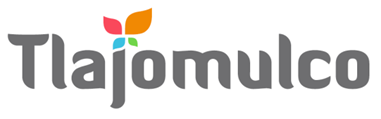 MUNICIPIO DE TLAJOMULCO DE ZÚÑIGA, JALISCODIRECCIÓN DE RECURSOS MATERIALESMUNICIPIO DE TLAJOMULCO DE ZÚÑIGA, JALISCODIRECCIÓN DE RECURSOS MATERIALESDATOS DE LICITACIÓNDATOS DE LICITACIÓNIMPORTE: $331.00 CON LETRA: SON TRESCIENTOS TREINTA Y UN PESOS, 00/100, M. N.IMPORTE: $331.00 CON LETRA: SON TRESCIENTOS TREINTA Y UN PESOS, 00/100, M. N.OM-35/2022 “ADQUISICIÓN EQUIPO DE CÓMPUTO Y ACCESORIOS PARA EL GOBIERNO MUNICIPAL DE TLAJOMULCO DE ZÚÑIGA, JALISCO”DATOS DEL LICITANTEDATOS DEL LICITANTELICITANTE R. F. C.NO. DE PROVEEDOR (PARA EL CASO DE CONTAR CON NÚMERO)NOMBRE DE REPRESENTANTETELÉFONO CELULAR DE CONTACTOCORREO ELECTRÓNICO Sello autorización área responsableLic. Raúl Cuevas Landeros Director de Recursos Materiales  Sello autorización área responsableLic. Raúl Cuevas Landeros Director de Recursos Materiales  